*Under Warranty (Must provide original order number and date in order to verify warranty coverage)QtyPart NumberDescriptionReason for        ReturnSerial #(if applicable)Sales OrderNumberOrder DateReplacement Policy:Products purchased through               B & W Trailer Hitches and under warranty* may be returned for replacement by following these steps:1. Contact B & W warranty returns at1-800-248-6564 to obtain an RMA number.2. Fill out the Return Material Authorization Form in its entirety, place the RMA form in the box with the item (s) being returned.3. Return the authorized item (s) per shipping instructions4. Our Warranty Department will process your request.RMA forms can be obtained by: Contacting B & W at 800-248-6564 or email warranty@turnoverball.com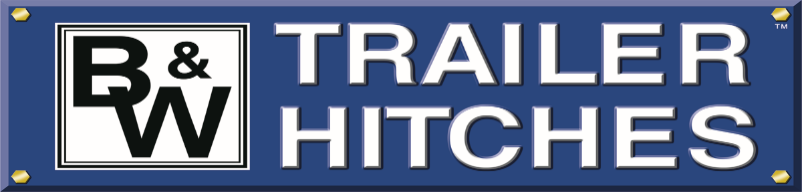 	Return Material Authorization (RMA) FormReplacement Policy:Products purchased through               B & W Trailer Hitches and under warranty* may be returned for replacement by following these steps:1. Contact B & W warranty returns at1-800-248-6564 to obtain an RMA number.2. Fill out the Return Material Authorization Form in its entirety, place the RMA form in the box with the item (s) being returned.3. Return the authorized item (s) per shipping instructions4. Our Warranty Department will process your request.RMA forms can be obtained by: Contacting B & W at 800-248-6564 or email warranty@turnoverball.comCustomer # / Company:                                               Contact name:Replacement Policy:Products purchased through               B & W Trailer Hitches and under warranty* may be returned for replacement by following these steps:1. Contact B & W warranty returns at1-800-248-6564 to obtain an RMA number.2. Fill out the Return Material Authorization Form in its entirety, place the RMA form in the box with the item (s) being returned.3. Return the authorized item (s) per shipping instructions4. Our Warranty Department will process your request.RMA forms can be obtained by: Contacting B & W at 800-248-6564 or email warranty@turnoverball.comAddress:Replacement Policy:Products purchased through               B & W Trailer Hitches and under warranty* may be returned for replacement by following these steps:1. Contact B & W warranty returns at1-800-248-6564 to obtain an RMA number.2. Fill out the Return Material Authorization Form in its entirety, place the RMA form in the box with the item (s) being returned.3. Return the authorized item (s) per shipping instructions4. Our Warranty Department will process your request.RMA forms can be obtained by: Contacting B & W at 800-248-6564 or email warranty@turnoverball.comCity:                                                         State:                                Zip:Replacement Policy:Products purchased through               B & W Trailer Hitches and under warranty* may be returned for replacement by following these steps:1. Contact B & W warranty returns at1-800-248-6564 to obtain an RMA number.2. Fill out the Return Material Authorization Form in its entirety, place the RMA form in the box with the item (s) being returned.3. Return the authorized item (s) per shipping instructions4. Our Warranty Department will process your request.RMA forms can be obtained by: Contacting B & W at 800-248-6564 or email warranty@turnoverball.comEmail Address:Replacement Policy:Products purchased through               B & W Trailer Hitches and under warranty* may be returned for replacement by following these steps:1. Contact B & W warranty returns at1-800-248-6564 to obtain an RMA number.2. Fill out the Return Material Authorization Form in its entirety, place the RMA form in the box with the item (s) being returned.3. Return the authorized item (s) per shipping instructions4. Our Warranty Department will process your request.RMA forms can be obtained by: Contacting B & W at 800-248-6564 or email warranty@turnoverball.comPhone:                                                        Fax:Replacement Policy:Products purchased through               B & W Trailer Hitches and under warranty* may be returned for replacement by following these steps:1. Contact B & W warranty returns at1-800-248-6564 to obtain an RMA number.2. Fill out the Return Material Authorization Form in its entirety, place the RMA form in the box with the item (s) being returned.3. Return the authorized item (s) per shipping instructions4. Our Warranty Department will process your request.RMA forms can be obtained by: Contacting B & W at 800-248-6564 or email warranty@turnoverball.comReplacement Policy:Products purchased through               B & W Trailer Hitches and under warranty* may be returned for replacement by following these steps:1. Contact B & W warranty returns at1-800-248-6564 to obtain an RMA number.2. Fill out the Return Material Authorization Form in its entirety, place the RMA form in the box with the item (s) being returned.3. Return the authorized item (s) per shipping instructions4. Our Warranty Department will process your request.RMA forms can be obtained by: Contacting B & W at 800-248-6564 or email warranty@turnoverball.comRMA No:                                                      Date issued:Replacement Policy:Products purchased through               B & W Trailer Hitches and under warranty* may be returned for replacement by following these steps:1. Contact B & W warranty returns at1-800-248-6564 to obtain an RMA number.2. Fill out the Return Material Authorization Form in its entirety, place the RMA form in the box with the item (s) being returned.3. Return the authorized item (s) per shipping instructions4. Our Warranty Department will process your request.RMA forms can be obtained by: Contacting B & W at 800-248-6564 or email warranty@turnoverball.com(Obtained from B & W Trailer Hitches Warranty Department)Shipping Instructions:1. Be sure to obtain an RMA number and clearly mark the outside of the box(s) with this number.2. Ship only the items that are authorized.3. Ship returned items to:B & W Trailer Hitches. ATTN: Warranty Returns  1216 Hwy 224                        Humboldt, KS 66748-0186Use this space for additional Comments:Shipping Instructions:1. Be sure to obtain an RMA number and clearly mark the outside of the box(s) with this number.2. Ship only the items that are authorized.3. Ship returned items to:B & W Trailer Hitches. ATTN: Warranty Returns  1216 Hwy 224                        Humboldt, KS 66748-0186Shipping Instructions:1. Be sure to obtain an RMA number and clearly mark the outside of the box(s) with this number.2. Ship only the items that are authorized.3. Ship returned items to:B & W Trailer Hitches. ATTN: Warranty Returns  1216 Hwy 224                        Humboldt, KS 66748-0186Shipping Instructions:1. Be sure to obtain an RMA number and clearly mark the outside of the box(s) with this number.2. Ship only the items that are authorized.3. Ship returned items to:B & W Trailer Hitches. ATTN: Warranty Returns  1216 Hwy 224                        Humboldt, KS 66748-0186Shipping Instructions:1. Be sure to obtain an RMA number and clearly mark the outside of the box(s) with this number.2. Ship only the items that are authorized.3. Ship returned items to:B & W Trailer Hitches. ATTN: Warranty Returns  1216 Hwy 224                        Humboldt, KS 66748-0186Shipping Instructions:1. Be sure to obtain an RMA number and clearly mark the outside of the box(s) with this number.2. Ship only the items that are authorized.3. Ship returned items to:B & W Trailer Hitches. ATTN: Warranty Returns  1216 Hwy 224                        Humboldt, KS 66748-0186Shipping Instructions:1. Be sure to obtain an RMA number and clearly mark the outside of the box(s) with this number.2. Ship only the items that are authorized.3. Ship returned items to:B & W Trailer Hitches. ATTN: Warranty Returns  1216 Hwy 224                        Humboldt, KS 66748-0186